Registration Form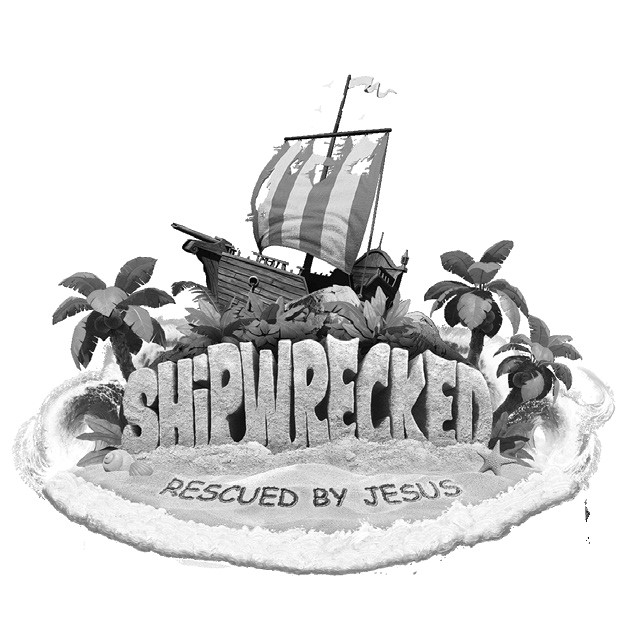 (One Per Child)Child’s name: ________________________________________________Child’s gender: ____________Child’s age: _______ Date of birth: ________________ Last school grade completed: _________Name of parent(s): ______________________________________________________________________Street address: __________________________________________________________________________City: ___________________________________________ State: ________ ZIP: ___________________Home telephone: (_______) ______________________________________________________________Parent/caregiver’s cellphone: (_______) ___________________________________________________Home email address: ____________________________________________________________________Home church: _______________________________________________________________________Crew number or name (for church use only): __________________________________________Allergies or other medical conditions: ____________________________________________________In case of emergency, contact: __________________________________________________  	        Phone: ______________________________________________________________________ 	        Relationship to child: ____________________________________________________________Permission to photocopy this resource from Group’s Shipwrecked VBS granted for local church use.  Copyright © 2018 Group Publishing, Inc., Loveland, CO. group.com/vbs